 ПЕРИОДИЧЕСКОЕ ПЕЧАТНОЕ ИЗДАНИЕБАЛАХТОНСКОГО СЕЛЬСКОГО СОВЕТА ДЕПУТАТОВ и АДМИНИСТРАЦИИ БАЛАХТОНСКОГО СЕЛЬСОВЕТА КОЗУЛЬСКОГО РАЙОНА                     БАЛАХТОНСКИЕ             В Е С Т И__________________________________________________________________________________            29   ДЕКАБРЯ   2017  ГОДА     №  15/148   ПЯТНИЦА __________________________________________________________________________________ЗДРАВСТВУЙ, НОВЫЙ 2018-ый ГОД!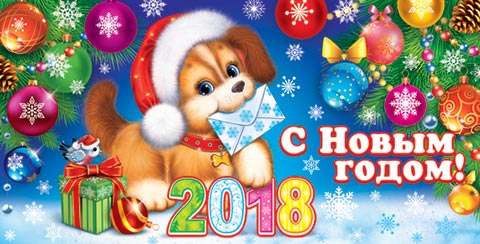 Дорогие друзья!Пусть Новый год к вам в дом войдёт, Пусть будет радостным и светлым, Счастливым будет, добрым, щедрым!Улыбку, радость принесёт!Пусть солнце светит вам всегда!Пусть век ваш до 100 лет продлится!Пусть в ваши двери никогда Печаль и горе не стучится!	С наступающим Новым годом!В.А. Мецгер – глава Балахтонского сельсоветаЕ.А. Гардт – председатель сельского Совета депутатов____________________________________________________________Страница  2  № 15/148 «Балахтонские вести»  29 декабря  2017 года__________________________________________________________________________________27 декабря текущего года состоялось 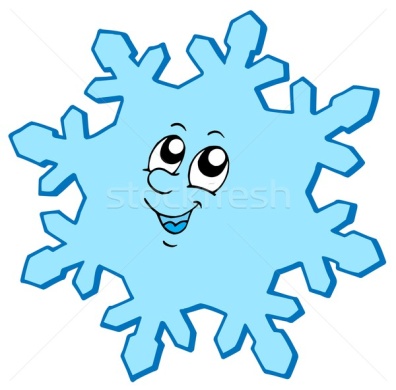 открытие Новогодней Ёлки!Активное участие в украшении новогодней ёлки приняли ученики Балахтонской школы. Все новогодние украшения были сделаны участниками своими руками и в короткие сроки. Невооруженным взглядом видно, что каждый из них вложил в игрушки частичку тепла, а сколько фантазии бушует в уме каждого ученика, ведь не каждый может сделать из подручного материала красивую игрушку так, чтобы она завораживала взгляд.  Особенно хотелось бы отметить из общего числа игрушек оригинальный символ наступающего Нового года  - «Рыжая собака», сделанная из CD дисков.Благодарим за активное участие в украшении Новогодней Ёлки: Дениса Азовцев (1 кл.); Виталия Парфенова, Сашу Ускова, Тимофея Егорова (2 кл.); Рому Матвиенко, Сашу Морозова, Женю Давыдова, Кирилла Семенова, Соню Тихомирову, Свету Шкирмановскую, Руслана и Ярослава Широбоковых (3 кл.); Артёма Тарана, Данила Горбунова, Витю Егорова (4 кл.); Никиту Ловцевича (5 кл.); Сашу Сафонову, Лейлу Кайль, (6 кл.); Глеба Боровского (7 кл.); Егора Догадина, Настю Егорову, Дашу Орлову, (9 кл.); Негодину Аришу (10 кл.).  	Всем вам, ребята огромное спасибо за ваше старание и за участие! Ну и, конечно же, какой праздник без сказочных персонажей. Активно принимают участие в оформлении новогодней площадки возле ёлки ребята совместно с учителями, сооружая интересные и забавные снежные фигуры:5-ый и 11-ый классы – кл. руководитель: Савилова Татьяна Геннадьевна;6-ой класс - классный руководитель: Первушина Елена Николаевна;7-ой класс - классный руководитель: Горбатенко Елена Николаевна;8-ой класс - классный руководитель: Хмара Юлия Анатольевна;9-ый-10-ый класс- кл. руководитель: Кривенкова Надежда Викторовна;1-ый-3-ий класс–кл. руководитель: Железовская Валентина Николаевна;2ой-4-ый класс -  кл. руководитель: Репринцева Валентина Валерьевна; Спасибо нашим детям, которые ответственно и с большой фантазией относятся к поставленным задачам. Благодарим учителей за то, что прививают нашим детям активность, ответственность и творческий подход.Благодаря нашим детям праздники становятся ярче, веселее, красивее и теплее.                         Н.Н. Кионова – заместитель главы администрации Балахтонского сельсовета____________________________________________________________Страница  3  № 15/148 «Балахтонские вести»  29 декабря  2017 года__________________________________________________________________________________НОВОСТИ КУЛЬТУРЫ	25 ноября, в Доме культуры состоялся тематический вечер-концерт «В океане материнской любви», посвященный Дню Матери. Праздничную программу открыло выступление вокальной группы «Улыбка» и воспитанников детского сада «Светлячок». Всех присутствующих мам поздравил Глава Балахтонского сельсовета Владимир Александрович Мецгер и вручил удостоверение Усковой Елене Петровне, которая в этом году получила статус многодетной матери. 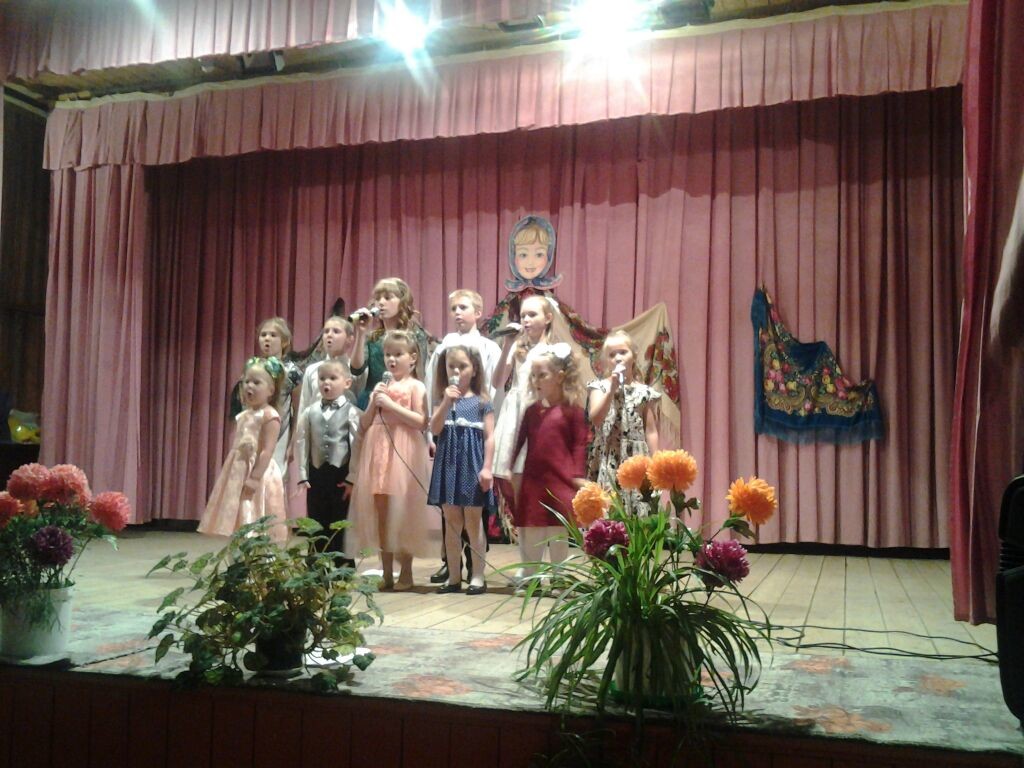  	В этом году свой золотой юбилей отметила организация, которая непосредственно связана с мамами и детьми - наш детский сад «Светлячок». С поздравительным словом к ним обратились Глава сельсовета В.А. Мецгер, председатель Совета депутатов Е.А. Гардт, специалист 1 категории Н.Н. Кионова. Сотрудникам детского сада были вручены Благодарственные письма, цветы и памятные подарки. А музыкальным подарком для них стало выступление участников художественной самодеятельности. Кадет Ачинского кадетского корпуса Иван Морев, прочел стихотворение - посвящение дорогим мамам.	На празднике были озвучены итоги работ по благоустройству за весенне-летний период и вручены Благодарственные письма хозяевам наиболее ухоженных (в течение всего летнего периода!) усадеб. А Почётные грамоты и таблички «Усадьба образцового порядка» в этом году были вручены наиболее достойным. (О них рассказывалось в предыдущем номере газеты  - примеч. ред.) 	В заключение концерта, под дружные аплодисменты, на сцене вновь звучали песни в исполнении вокальной группы «Зарянка».  Выражаем благодарность всем участникам нашего концерта и нашим благодарным зрителям.    	В преддверии новогодних праздников,  с концертной программой нас посетил ансамбль ветеранов  п.г.т. Козулька «Гармония».	В исполнении участников со сцены звучали стихи, басни, частушки и задушевные лирические песни. Своим ярким задорным выступлением, в очередной раз, они порадовали жителей нашего села. 	Традиционно, работники Дома культуры вместе  с педагогическим коллективом и школьниками, приняли участие в изготовлении снежных фигур, которые сейчас украшают наше село!НОВОГОДНЯЯ АФИША27 декабря 16.00 - «Заиграй огнями елка!» - открытие сельской елки.31 декабря новогодний вечер, в программе: 19.30-розыгрыш лотереи,                                                                  20.00-театрализованное представление6 января 12.00 – «Чудеса на Рождество!» детская развлекательная программа.                                                                                         Коллектив сельского Дома Культуры  ____________________________________________________________Страница  4  № 15/148 «Балахтонские вести»  29 декабря  2017 года__________________________________________________________________________________СПОРТИВНАЯ СТРАНИЧКА	23 декабря на спортивной площадке состоялось открытие ледяного катка. Несмотря на то, что погода была пасмурной и снежной, ребята настояли на том, чтобы запланированные состязания состоялись и с большим энтузиазмом приняли в них участие.	В этот день прошли соревнования по шорт-треку, в них приняли участие восемь человек. Среди девочек места распределились следующим образом: первое место – Саша Сафонова, второе место – Ника Розгаль, третье место – Марина Евсиевич; у мальчиков победителями стали соответственно: Матвей Хмара, Витя Харитонов и Никита Ловцевич. 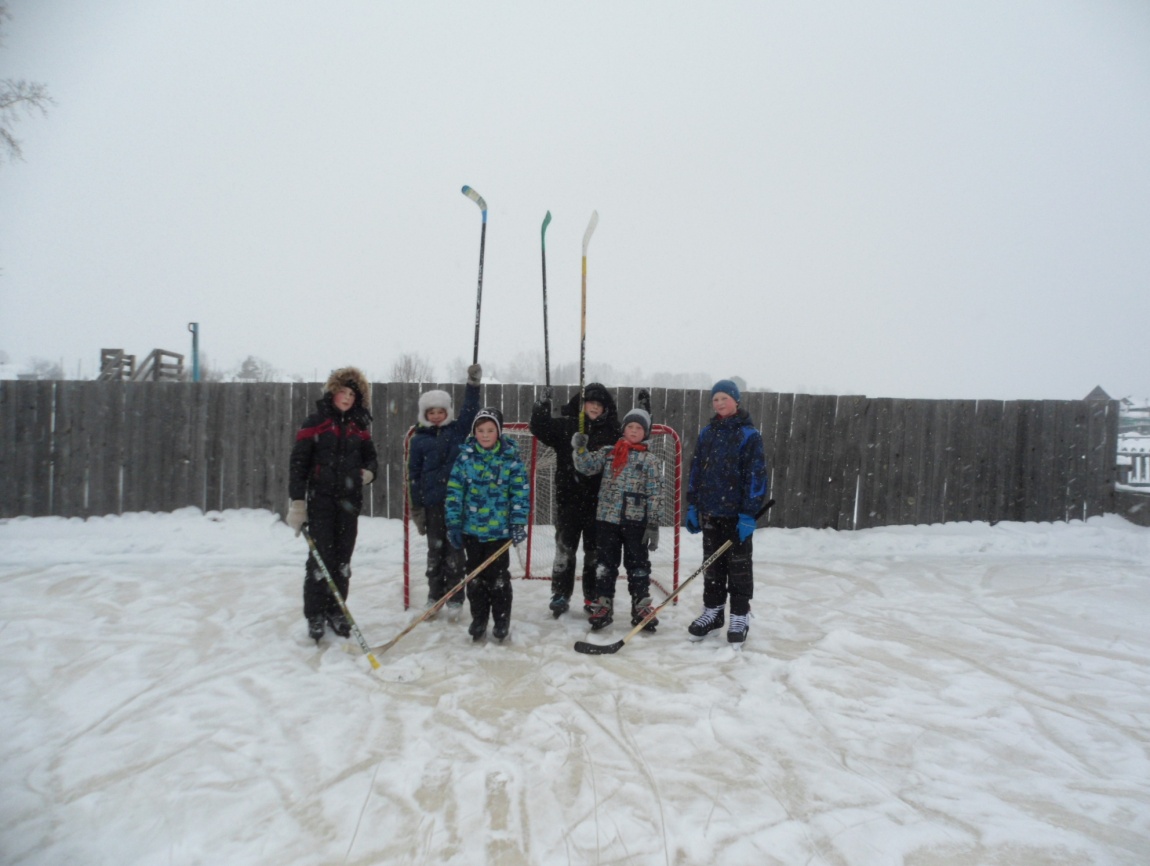 	А далее прошли соревнования по хоккею, в них приняло участие две команды – названия команд ребята придумывали сами: «Бойцы» и «Балахтонские медведи». Со счётом 5:9 победу одержали «Балахтонские медведи». Молодцы, ребята! А в итоге победила дружба! Все ребята получили массу положительных эмоций.	Особые слова благодарности хотелось бы сказать в адрес инструктора по физической подготовке Виктора Алексеевича Филатова. Ведь не только дети, но и их родители, да и все взрослые! благодарны ему за то, что он организует их досуг. Все предстоящие новогодние каникулы ребята проведут на катке, да и горка здесь прекрасно залита снова же усилиями Виктора Алексеевича. А взрослое население нашего села в эти новогодние дни тоже с удовольствием посещают спортивную площадку.	Здесь же на участке установлена красавица-ёлка. И радуют своей красотой и изяществом снежные фигуры, выполненные учащимися и педагогами нашей школы в содружестве с работниками сельского Дома культуры. 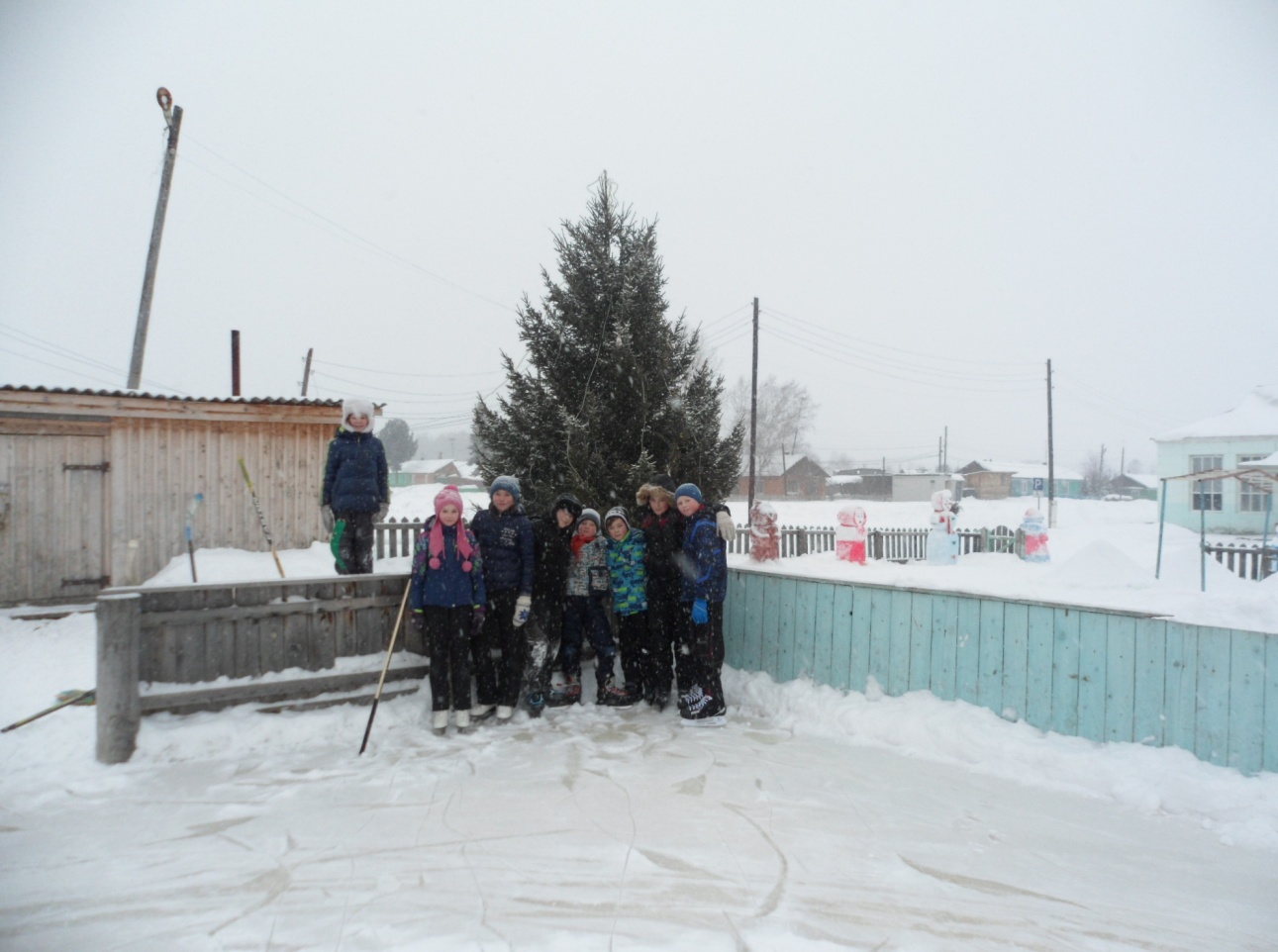 	На Новогодних каникулах планируется повторно провести соревнования по шорт-треку и хоккею, ожидается большее количество участников и их более высокая активность. лрглнлг	Ведь каникулы же! Ура!____________________________________________________________Страница  5  № 15/148 «Балахтонские вести»  29 декабря  2017 года__________________________________________________________________________________В СОВЕТЕ ДЕПУТАТОВ	28 декабря состоялась двадцать вторая сессия сельского Совета депутатов. На сессии присутствовал прокурор Козульского района А.А. Лосев. Депутаты рассмотрели ряд рабочих вопросов повестки. С решениями сессии можно ознакомиться ниже в рубрике «Официально.	За 2017 год было проведено семь сессий, на них принято 45 решений.Самые важнейшие из них: 	- утверждение бюджета муниципального образования на очередной финансовый год; 	- утверждение отчёта об исполнении бюджета за прошедший год;	- о внесении изменений и дополнений в Устав Балахтонского сельсовета в связи с изменениями действующего законодательства;	- в течение года было принято пять решений по уточнению бюджета муниципального образования Балахтонский сельсовет на текущий год и одно решение по уточнению за прошедший год;	- сформирована избирательная комиссия муниципального образования Балахтонский сельсовет и утверждён её состав.	За период 2017 года из Управления администрации Губернатора Красноярского края по организации взаимодействия с органами местного самоуправления получены заключения на четыре решения сельского Совета депутатов. Все решения приведены в соответствие с действующим законодательством. 	В 2017 году по инициативе Балахтонского сельского Совета депутатов было проведено трое публичных слушаний по вопросам:	- О рассмотрении отчёта по исполнению бюджета муниципального образования Балахтонский сельсовет за 2016-ый год;	- О внесении изменений и дополнений в Устав Балахтонского сельсовета Козульского района Красноярского края;	- О рассмотрении проекта решения «О бюджете муниципального образования Балахтонский сельсовет на 2018-ый год и плановый период 2019-2020 годов».	В течение 2017 года Балахтонским сельским Советом депутатов рассмотрено 5 протестов прокуратуры Козульского района, из них 4 - на решения сельского Совета депутатов, в данные решения были внесены необходимые изменения,  и один протест – на Устав Балахтонского сельсовета, в Устав также были внесены требуемые изменения и дополнения в соответствии с законодательством, которые в дальнейшем были зарегистрированы в Управлении Министерства юстиции Российской Федерации по Красноярскому краю. 	На два проекта решения получены замечания, которые были устранены до утверждения данных решений Советом депутатов на сессии. 	Рассмотрено одно представление прокуратуры Козульского района об устранении нарушений противодействия коррупции и информация о предоставлении сведений по доходам.	В 2017 году Советом депутатов подготовлено одиннадцать ответов на запросы прокуратуры Козульского района.                                                 Е.А. Гардт – председатель Балахтонского сельского Совета депутатов____________________________________________________________Страница  6  № 15/148 «Балахтонские вести»  29 декабря  2017 года__________________________________________________________________________________ПОЗДРАВЛЯЕМ!Администрация Балахтонского сельсовета 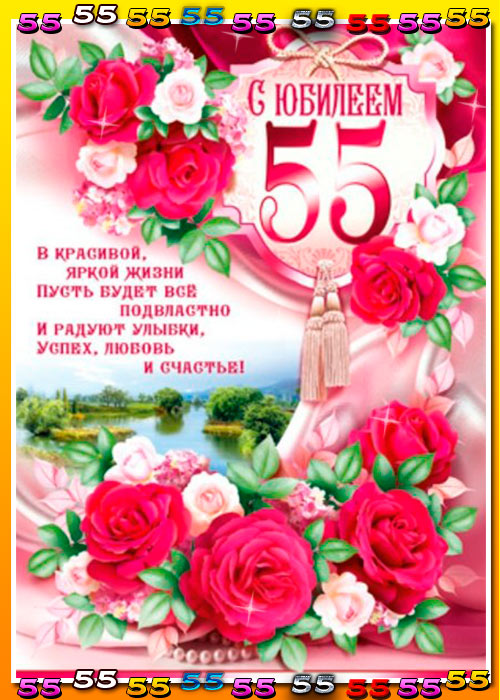 и Балахтонский сельский Совет депутатовпоздравляют Александру Никифоровну Гапоновус предстоящим 90-летним юбилеем!Быстро день за днём мелькает, Календарь года считает.Оглянуться не успели – девяносто пролетело. Здоровой, бодрой быть старайтесьИ дальше жизнью наслаждайтесь!Желаем вам только лучшего: добра, тепла, благополучия! 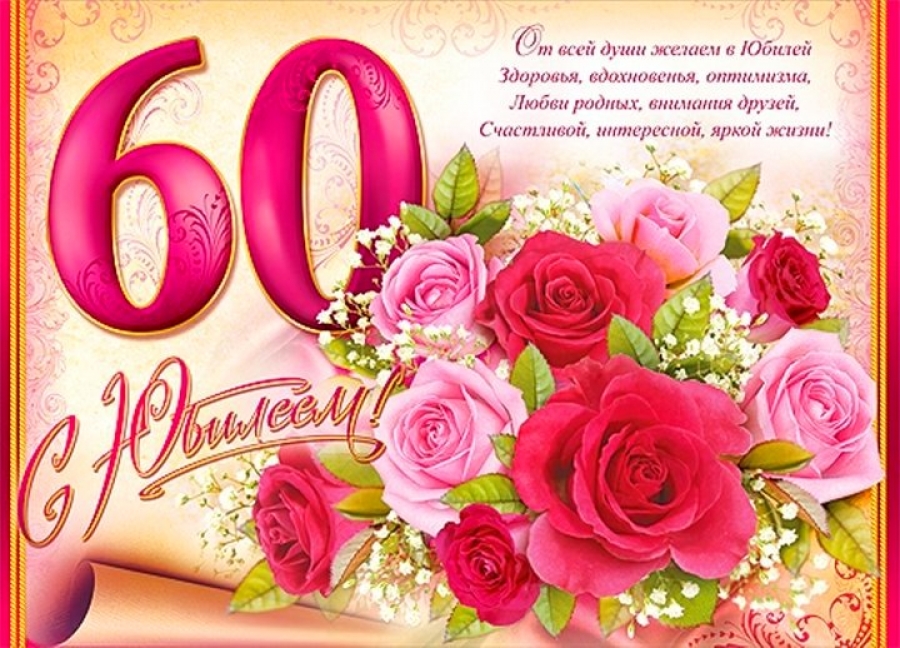 Василия Николаевича Железовскогос предстоящим 60-летним юбилеемпоздравляют его земляки – жители деревни Глушково.От всей души желаем в юбилейЗдоровья, вдохновенья, оптимизма,Любви родных, внимания друзей,Счастливой, интересной, яркой жизни!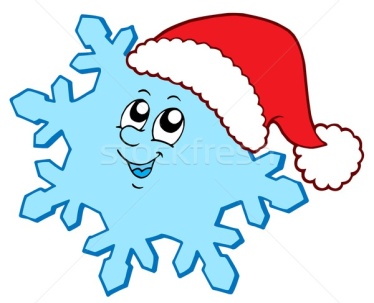 БЛАГОДАРНОСТЬБлагодарим ребят Сашу Овчаренко, Артёма Гончарика и Егора Догадина за расчистку и заливку горки в деревне Красный Яр.Спасибо большое вам, ребята! Желаем успешно окончить  2-ую четверть и прекрасного вам отдыха в новогодние каникулы!                                                          Т.В. Догадина – заведующая сельским клубом д. Красный Яр____________________________________________________________Страница  7  № 15/148 «Балахтонские вести»  29 декабря  2017 года__________________________________________________________________________________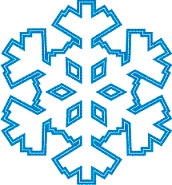 БЕЗОПАСНЫЙ НОВЫЙ ГОДУважаемые жители сельсовета!	В преддверии Новогодних праздников напоминаем вам о необходимости строго соблюдать правила пожарной безопасности. Не стоит забывать, что праздники в один миг могут превратиться в неприятные воспоминания. Существует несколько видов опасностей, о которых нельзя забывать.Фейерверки, запущенные в небо большая новогодняя радость для детей и взрослых. Однако, неправильное или неосторожное обращение с пиротехникой, влечёт за собой разнообразные травмы, ожоги и даже пожары. Чтобы не стать жертвой неудачного запуска новогоднего салюта приобретайте пиротехнику в специализированных магазинах, имеющих все сертификаты качества. Приступая к запуску салютов, исполняйте рекомендации, указанные на упаковке. Выполняйте простые правила безопасности:	- не запускайте салюты вблизи строений;	- зрители должны находиться на безопасном расстоянии;	- не разрешайте детям самостоятельно запускать фейерверки;	- не пытаться повторно запустить неразорвавшийся салют.Свечи и бенгальские огни – при их использовании будьте бдительны: не зажигайте их возле ёлки и других воспламеняющихся объектов, не оставляйте зажжённые свечи в помещениях без присмотра.Новогодняя ёлка – главный атрибут Нового года. Но мы часто забываем, что новогодняя ёлка является источником повышенной пожарной опасности и требует соблюдения следующих мер пожарной безопасности:	- устанавливайте ёлку на расстоянии не менее 1 метра от стены;	- от макушки ёлки до потолка также должно быть не менее метра;	- устанавливайте ёлку на устойчивом основании;	- не украшайте ёлку бумажными игрушками, ватой и свечами;	- не применяйте в помещении хлопушки и фейерверки;	- не ставьте ёлку у выхода из комнаты, рядом с отопительными приборами;	- при малейших признаках неисправности в иллюминации (нагрев проводов, искрение и т.п.) немедленно выключите её. Электрическую сеть обеспечьте надёжными предохранителями.Соблюдение мер пожарной безопасности – залог удачного проведения новогодних праздничных дней:- Не курите в постели, тщательно тушите сигареты;- не оставляйте детей одних, не позволяйте им играть со спичками;- не пользуйтесь открытыми источникам огня после употребления спиртных напитков;- не допускайте перегрузок сети, включая электроприборы большой мощности, чем позволяет сечение проводов;- не используйте самодельные (кустарные) электроприборы для обогрева помещения;- не допускайте зажигания в помещениях бенгальских огней, хлопушек и пользования открытым огнём вблизи ёлки.Будьте осторожны, не омрачите себе праздник!При возникновении пожара немедленно вызывайте пожарную охрану!!!Тел. 01, 2-11-01, с сотовых телефонов 101,112, 01*____________________________________________________________Страница  8  № 15/148 «Балахтонские вести»  29 декабря  2017 года__________________________________________________________________________________ОФИЦИАЛЬНОАДМИНИСТРАЦИЯ БАЛХТОНСКОГО СЕЛЬСОВЕТАКОЗУЛЬСКОГО РАЙОНА КРАСНОЯРСКОГО КРАЯПОСТАНОВЛЕНИЕ17.11.2017	      с. Балахтон                                     	                                № 57О квалификационных требованиях к профессиональным знаниям и навыкам, необходимым для исполнения должностных обязанностей муниципальными служащими, замещающими должности муниципальной службы в администрации Балахтонского сельсовета Козульского района	В соответствии с  Федеральным законом от 02 марта 2007 года № 25-ФЗ «О муниципальной службе в Российской Федерации», с Федеральным законом № 131-ФЗ от 06.10.2003 «Об общих принципах организации местного самоуправления в Российской Федерации», Законом Красноярского края от 24.04.2008 № 5-1565 «Об особенностях правового регулирования муниципальной службы в Красноярском крае», Уставом Балахтонского сельсовета Козульского района, ПОСТАНОВЛЯЮ: Утвердить квалификационные требования к профессиональным знаниям и навыкам, необходимым для исполнения должностных обязанностей муниципальными служащими, замещающими должности муниципальной службы в администрации Балахтонского сельсовета Козульского района (далее – Администрации) согласно приложению.Считать утратившим силу постановление администрации № 35 от 25.06.2012 «О квалификационных требованиях к профессиональным знаниям и навыкам, необходимым для исполнения должностных обязанностей муниципальными служащими, замещающими должности муниципальной службы в администрации Балахтонского сельсовета», №48 от 27.08.2012 «О внесении дополнений в постановление администрации сельсовета № 35 от 25.06.2012г. «О квалификационных требованиях к профессиональным знаниям и навыкам, необходимым для исполнения должностных обязанностей муниципальными служащими, замещающими должности муниципальной службы в администрации Балахтонского сельсовета».Настоящее постановление подлежит опубликованию в местном периодическом издании «Балахтонские вести» и размещению в информационно – телекоммуникационной сети интернет на официальном сайте администрации, http://balahton-adm.gbu.su/.Глава  сельсовета                                                                                                                                              В. А. Мецгер                                                                                                                                                                             ПРИЛОЖЕНИЕ УТВЕРЖДЕНО постановлением администрации Балахтонского сельсовета от 17.11.2017 № 57Квалификационные требования к профессиональным знаниям и навыкам, необходимым для исполнения должностных обязанностей муниципальными служащими, замещающими должности муниципальной службы в администрации Балахтонского сельсовета Козульского района1. Квалификационные требования к профессиональным знаниям и навыкам, необходимым для исполнения должностных обязанностей муниципальными служащими, замещающими должности муниципальной службы в администрации Балахтонского сельсовета Козульского района (далее - муниципальные служащие) включают в себя общие квалификационные требования к профессиональным знаниям и навыкам муниципальных служащих и квалификационные требования к профессиональным знаниям и навыкам, предъявляемым к муниципальным служащим, замещающим должности муниципальной службы соответствующей категории и группы.2. Уровень профессионального образования лиц, замещающих должности муниципальной службы в администрации, должен быть подтверждён дипломом установленного образца, выданным учебным заведением, имеющим государственную аккредитацию.3. Для замещения должностей муниципальной службы в Администрации определяются следующие квалификационные требования к уровню профессионального образования:3.1 Гражданам для замещения высших, главных и ведущих должностей муниципальной службы категории "руководители", главных, ведущих и старших должностей муниципальной службы категории "специалисты", главных и ведущих должностей муниципальной службы категории "помощники, советники", а также ведущих должностей муниципальной службы категории "обеспечивающие специалисты" необходимо иметь высшее образование.Для замещения старших и младших должностей муниципальной службы категории "обеспечивающие специалисты" необходимо иметь профессиональное образование.3.2 Установить следующие типовые квалификационные требования к стажу муниципальной службы или стажу работы по специальности, направлению подготовки, который необходим для замещения:
	1) высших должностей муниципальной службы - не менее трех лет стажа муниципальной службы или не менее четырех лет стажа работы по специальности, направлению подготовки;2) главных должностей муниципальной службы - не менее двух лет стажа муниципальной службы или не менее трех лет стажа работы по специальности, направлению подготовки;3) ведущих должностей муниципальной службы - не менее одного года стажа муниципальной службы или не менее двух лет стажа работы по специальности, направлению подготовки;4) старших и младших должностей муниципальной службы - без предъявления требований к стажу.____________________________________________________________Страница  9  № 15/148 «Балахтонские вести»  29 декабря  2017 года__________________________________________________________________________________3.3 Муниципальным правовым актом может быть предусмотрено, что для лиц, имеющих дипломы специалиста или магистра с отличием, в течение трех лет со дня выдачи диплома, для лиц, имеющих ученое звание профессора,доцента, ученую степень доктора или кандидата наук, при замещении главных и ведущих должностей муниципальной службы требования к стажу не предъявляются.4. Требования к направлению и квалификации профессионального образования по должностям муниципальной службы устанавливаются с учётом функций, исполняемых по конкретным должностям муниципальной службы, устанавливаются должностной инструкцией муниципального служащего.5. В случае если должностной инструкцией муниципального служащего предусмотрены квалификационные требования к специальности, направлению подготовки, которые необходимы для замещения должности муниципальной службы, то при исчислении стажа работы по специальности, направлению подготовки в указанный стаж включаются периоды работы по этой специальности, этому направлению подготовки после получения гражданином (муниципальным служащим) документа об образовании и (или) о квалификации по указанной специальности, направлению подготовки.6. В случае если должностной инструкцией муниципального служащего не предусмотрены квалификационные требования к специальности, направлению подготовки, то при исчислении стажа работы по специальности, направлению подготовки в указанный стаж включаются периоды работы гражданина (муниципального служащего), при выполнении которой получены знания и умения, необходимые для исполнения должностных обязанностей по должности муниципальной службы, после получения им документа о профессиональном образовании того уровня, который соответствует квалификационным требованиям для замещения должности муниципальной службы.7. При определении стажа работы по специальности учитывается документально подтверждённая в соответствии с действующим законодательством профессиональная деятельность кандидата, претендующего на замещение должности муниципальной службы, в рамках квалификационных требований к направлению и квалификации профессионального образования по соответствующей должности, в том числе до получения документа о высшем образовании и о квалификации в период обучения по направлению подготовки высшего образования на последних двух курсах.8. Для лиц, имеющих дипломы специалиста или магистра с отличием, в течение 3 лет со дня выдачи диплома устанавливаются квалификационные требования к стажу муниципальной службы или стажу работы по специальности для замещения ведущих должностей муниципальной службы не менее 1 года стажа муниципальной службы или стажа работы по специальности.9. Общими квалификационными требованиями к профессиональным знаниям и навыкам, необходимым для исполнения должностных обязанностей муниципальными служащими, замещающими должности муниципальной службы всех групп, являются:9.1 владение современными средствами, методами и технологиями работы с информацией и документами;9.2 владение информационно-коммуникационными технологиями. Умение работать на персональном компьютере в качестве пользователя операционных систем «Windows», пакета офисных приложений «Microsoft Office», элементов делопроизводства, правовых систем «Гарант» и «Консультант-Плюс», сети Internet;9.3 умение организовать личный труд и планировать служебное время;9.4 владение приёмами выстраивания межличностных отношений, ведения деловых переговоров и составления делового письма;9.5 владение официально-деловым стилем современного русского языка.10. Для замещения ведущих и старших должностей муниципальной службы предъявляются следующие квалификационные требования к знаниям и навыкам:10.1. Муниципальные служащие должны знать:10.1.1 задачи и функции органов местного самоуправления;10.1.2 Порядок подготовки, согласования и принятия муниципальных правовых актов;10.1.3 основы информационного, документационного, финансового обеспечения деятельности органов местного самоуправления.10.2. Муниципальные служащие должны иметь навыки:10.2.1. Разработки нормативных и иных правовых актов по направлению деятельности;10.2.2 разработки предложений для последующего принятия управленческих решений по профилю деятельности;10.2.3 организационной работы, подготовки и проведения мероприятий в соответствующей сфере деятельности;10.2.4 системного подхода к решению задач;10.2.5 аналитической, экспертной работы по профилю деятельности;10.2.6 составления и исполнения перспективных и текущих планов;10.2.7 организации взаимодействия со специалистами других отраслевых, функциональных и территориальных органов администрации для решения профессиональных вопросов;10.2.8 работы с различными источниками информации, систематизации и подготовки аналитических, информационных материалов;10.2.9 ведения служебного документооборота, исполнения служебных документов, подготовки проектов ответов на обращения организаций и граждан;10.2.10 построения межличностных отношений;10.2.11 ведения деловых переговоров.11. Квалификационные требования, предусмотренные настоящим постановлением, использовать при:- поступлении граждан на муниципальную службу для замещения должностей муниципальной службы в администрации;- назначении на должность в порядке перевода муниципальных служащих для замещения должностей муниципальной службы в администрации;- разработке должностных инструкций лиц, замещающих должности муниципальной службы в администрации;- объявлении конкурса на замещение вакантной должности муниципальной службы в администрации Балахтонского сельсовета Козульского района;- организации и обеспечении выполнения лицами, замещающими должности муниципальной службы в Администрации, своих должностных обязанностей.____________________________________________________________Страница  10  № 15/148 «Балахтонские вести»  29 декабря  2017 года__________________________________________________________________________________АДМИНИСТРАЦИЯ БАЛХТОНСКОГО СЕЛЬСОВЕТАКОЗУЛЬСКОГО РАЙОНА КРАСНОЯРСКОГО КРАЯПОСТАНОВЛЕНИЕ20.12.2017	      с. Балахтон                                     	                                № 58О внесении изменений в постановление № 76 от 14.07.2016 «Об утверждении Положения о жилищно-бытовой комиссии, составе жилищно-бытовой комиссии	В соответствии с Жилищным кодексом Российской Федерации, Федеральным законом от 06.10.2003 № 131-ФЗ «Об общих принципах организации местного самоуправления в Российской Федерации», руководствуясь Уставом муниципального образования Балахтонский сельсовет, ПОСТАНОВЛЯЮ:	1. Приложение 2 к постановлению администрации от 14.07.2016 № 76 «Об утверждении Положения о жилищно-бытовой комиссии, составе жилищно-бытовой комиссии» изложить в новой редакции согласно приложению.	2. Постановление вступает в силу со дня его подписания.	3. Контроль за исполнением настоящего постановления оставляю за собой.Глава сельсовета                                                                                                                                               В. А. Мецгер           ПРИЛОЖЕНИЕ № 2  к постановлению администрации Балахтонского сельсовета от 20.12.2017 г. № 58СОСТАВ жилищно-бытовой комиссии муниципального образования Балахтонский сельсоветПредседатель комиссии                   Мецгер Владимир Александрович – глава сельсовета;Заместитель председателя               Гардт Елена Арнольдовна – председатель Совета депутатов;Секретарь комиссии                          Кионова надежда Николаевна – заместитель главы администрации;Члены комиссии                                   Ерёмина Екатерина Генриховна – руководитель группы                                                                   обслуживающего персонала;                                                                  Кривоносова Виктория Андреевна – главный бухгалтер администрацииАДМИНИСТРАЦИЯ БАЛХТОНСКОГО СЕЛЬСОВЕТАКОЗУЛЬСКОГО РАЙОНА КРАСНОЯРСКОГО КРАЯПОСТАНОВЛЕНИЕ20.12.2017	      с. Балахтон                                     	                                № 59Об изменении состава Совета профилактики	В целях развития сферы защиты прав детей, профилактики безнадзорности и правонарушений несовершеннолетних, социального неблагополучия и организации социальной работы с детьми и семьями, оказавшимися в трудной жизненной ситуации или социально опасном положении на территории Балахтонского сельсовета, руководствуясь Уставом сельсовета, ПОСТАНОВЛЯЮ:	1. Утвердить новый состав Совета профилактики согласно приложению.	2. Считать утратившим силу постановление администрации Балахтонского сельсовета от 04.02.2015 № 04 «О изменении состава Совета профилактики».	3. Постановление вступает в силу со дня его подписания и подлежит опубликованию в местном печатном издании «Балахтонские вести», размещению на официальном сайте администрации сельсовета: http:balahton-adm.gbu.su .Глава сельсовета                                                                                                                                               В.А. Мецгер                     ПРИЛОЖЕНИЕ к постановлению администрации Балахтонского сельсовета от 20.12.2017 г. № 59СОСТАВ Совета профилактикиПредседатель Совета профилактики     Кионова Надежда Николаевна –                                                                          заместитель главы администрации сельсовета;Заместитель председателя                       Гардт Елена Арнольдовна – председатель Совета депутатов;Секретарь                                                     Савилова Татьяна Геннадьевна – социальный педагог МБОУ                                                                         «Балахтонская СОШ»;Члены Совета профилактики                    Шевцов Константин Игоревич – УУП ОП № 3;                                                                         Филатов Виктор Алексеевич – инструктор-методист по ФКС;                                                                         Тебенькова Виктория Викторовна – старший УУП ОП № 3____________________________________________________________Страница  11  № 15/148 «Балахтонские вести»  29 декабря  2017 года__________________________________________________________________________________АДМИНИСТРАЦИЯ БАЛХТОНСКОГО СЕЛЬСОВЕТАКОЗУЛЬСКОГО РАЙОНА КРАСНОЯРСКОГО КРАЯПОСТАНОВЛЕНИЕ20.12.2017	      с. Балахтон                                     	                                № 60Об изменении состава комиссии по чрезвычайным ситуациям и пожарной безопасности	В соответствии с подпунктами 4,19 статьи 6 Устава Балахтонского сельсовета и для эффективности работы по предупреждению и ликвидации последствий чрезвычайных ситуаций и для обеспечения первичных мер пожарной безопасности в границах сельсовета, ПОСТАНОВЛЯЮ:	1.  Утвердить состав комиссии по чрезвычайным ситуациям и пожарной безопасности согласно приложению.	2.​ Считать утратившим силу постановление администрации от 13.11.2015 № 75 «Об изменении состава комиссии по чрезвычайным ситуациям и пожарной безопасности».	3.​ Постановление вступает в силу со дня его подписания и подлежит опубликованию в местном печатном издании «Балахтонские вести», размещению на официальном сайте администрации сельсовета: http:balahton-adm.gbu.su.Глава сельсовета                                                                                                                                               В. А. Мецгер                     ПРИЛОЖЕНИЕ к постановлению администрации Балахтонского сельсовета от 20.12.2017 г. № 60СОСТАВ комиссии по чрезвычайным ситуациям и пожарной безопасностиПредседатель комиссии                  Мецгер Владимир Александрович – глава Балахтонского сельсовета;Заместитель председателя              Кионова Надежда Николаевна – заместитель главы администрации;Секретарь комиссии                         Ерёмина Екатерина Генриховна – руководитель группы                                                                             обслуживающего персонала;Члены комиссии                                  Гардт Владимир Владимирович – техник по благоустройству и ПБ;                                                                 Морозов Николай Александрович – водитель скорой помощи;                                                                 Зиневич Фёдор Павлович – тракторист администрации сельсоветаБАЛХТОНСКИЙ СЕЛЬСКИЙ СОВЕТ ДЕПУТАТОВКОЗУЛЬСКОГО РАЙОНА КРАСНОЯРСКОГО КРАЯРЕШЕНИЕ28.12.2017	      с. Балахтон                                     	                       № 22-107рО бюджете  муниципального образования Балахтонский сельсовет на 2018 годи плановый период 2019-2020 годовСтатья 1. Основные характеристики бюджета сельсовета на 2018 год и плановый период 2019-2020 годов1. Утвердить основные характеристики бюджета сельсовета на 2018 год:1) прогнозируемый общий объем доходов  бюджета сельсовета  в сумме 9 707 055,59 рублей;2)  общий объем расходов бюджета сельсовета в сумме 9 707 055,59 рублей;3)  дефицит бюджета сельсовета в сумме 0,00 рублей;4) источники внутреннего финансирования дефицита бюджета сельсовета в сумме 0,00 рублей согласно приложению 1 к настоящему Решению.2. Утвердить основные характеристики бюджета сельсовета на 2019 год и на 2020 год:1)  прогнозируемый общий объем доходов бюджета сельсовета  на 2019 год в сумме 7 148 374,00 рублей и на 2020 год в сумме 7 148 374,00 рублей;2) общий объем расходов бюджета сельсовета на 2019 год в сумме 7 148 374,00 рублей, в том числе условно утвержденные расходы в сумме 173 000,00  рублей, и на 2020 год в сумме 7 148 374,00 рублей, в том числе условно утвержденные расходы в сумме 338 000,00 рублей.3)  дефицит бюджета сельсовета  в сумме 0,00 руб. на 2019 год и на 2020 год в сумме 0,00 руб;4)  источники внутреннего финансирования дефицита бюджета сельсовета на 2019 год в сумме 0,00 рублей и на 2020 год в сумме 0,00 рублей согласно приложению 1 к настоящему Решению.Статья 2. Нормативы распределения доходовУтвердить нормативы распределения доходов  бюджета Балахтонского сельсовета на 2018 год и плановый период 2019-2020 годов согласно приложению  2 к настоящему Решению.Статья 3. Главные администраторы доходов бюджета сельсовета и главные администраторы источников внутреннего финансирования дефицита бюджета сельсовета____________________________________________________________Страница  12  № 15/148 «Балахтонские вести»  29 декабря  2017 года__________________________________________________________________________________1. Утвердить перечень главных администраторов доходов бюджета сельсовета и закрепленные за ними доходные источники согласно приложению  3  к настоящему Решению.2. Утвердить перечень главных администраторов источников внутреннего финансирования дефицита бюджета сельсовета и закрепленные за ними источники внутреннего финансирования дефицита бюджета сельсовета согласно  приложению 4 к настоящему Решению.Статья 4. Доходы  бюджета сельсовета на 2018 год и плановый период 2019-2020 годовУтвердить доходы  бюджета сельсовета на 2018 год и плановый период 2019-2020  годов согласно приложению 5 к настоящему Решению.Статья 5. Распределение на 2018 год и плановый период 2019-2020 годов расходов  бюджета сельсовета по бюджетной классификации Российской ФедерацииУтвердить в пределах общего объема расходов  бюджета сельсовета, установленного статьей 1 настоящего Решения: 1) распределение бюджетных ассигнований по разделам, подразделам бюджетной  классификации расходов бюджетов Российской Федерации на 2018 год и плановый период 2019-2020 годов согласно приложению 6 к настоящему Решению;2) ведомственную структуру расходов бюджета сельсовета на 2018 год  и плановый период 2019-2020 годов согласно приложению 7 к настоящему Решению;3) распределение бюджетных ассигнований по целевым статьям (муниципальным программам муниципального образования Балахтонский сельсовет  и непрограммным направлениям деятельности), группам и подгруппам видов расходов, разделам, подразделам классификации расходов бюджета сельсовета на 2018 год  и плановый период 2019-2020 годов согласно приложению 8 к настоящему Решению.Статья 6. Публичные нормативные обязательства Балахтонского сельсоветаУтвердить общий объем средств бюджета Балахтонского сельсовета на исполнение публичных нормативных обязательств на 2018 год в сумме 0,00 руб., на 2019 год в сумме 0,00 руб. и на 2020 год в сумме 0,00 руб.Статья 7.  Изменение показателей сводной бюджетной росписи бюджета сельсоветаУстановить, что главный бухгалтер администрации сельсовета вправе в ходе исполнения настоящего Решения вносить изменения в сводную бюджетную роспись  бюджета  сельсовета на 2018 год и плановый период 2019-2020  годов без внесения изменений в настоящее Решение:1) в случаях осуществления расходов на выплаты работникам при их увольнении в соответствии с действующим законодательством в пределах общего объема средств, предусмотренных настоящим Решением на обеспечение их деятельности;2) в случае уменьшения суммы средств межбюджетных трансфертов из вышестоящих бюджетов;3) в пределах общего объема средств субвенций, предусмотренных бюджету сельсовета настоящим Решением, в случае перераспределения сумм указанных субвенций;4) в пределах общего объема средств, предусмотренных настоящим Решением для финансирования мероприятий в рамках одной муниципальной программы Балахтонского  сельсовета, после внесения изменений в указанную программу в установленном порядке;5) в случае внесения изменений Министерством финансов Российской Федерации в структуру, порядок формирования и применения кодов бюджетной классификации Российской Федерации, а также присвоения кодов составным частям бюджетной классификации Российской Федерации;6) в случае исполнения исполнительных документов (за исключением судебных актов) и решений налоговых органов о взыскании налога, сбора, страхового взноса, пеней и штрафов, предусматривающих обращение взыскания на средства бюджета сельсовета, в пределах общего объема средств, предусмотренных главному распорядителю средств  бюджета сельсовета;7)  в случае перераспределения бюджетных ассигнований, предусмотренных на выплату пособий, компенсаций и иных социальных выплат гражданам, не отнесенных к публичным нормативным обязательствам, в пределах общего объема расходов, предусмотренных главному распорядителю средств бюджета сельсовета;8)  в случае перераспределения бюджетных ассигнований, необходимых для исполнения расходных обязательств Балахтонского сельсовета, включая новые виды расходных обязательств, софинансирование которых осуществляется из вышестоящих бюджетов;9) в случае установления наличия потребности у Балахтонского сельсовета в не использованных по состоянию на 1 января 2018 года остатках межбюджетных трансфертов, полученных в форме субвенций, субсидий и иных межбюджетных трансфертов, имеющих целевое назначение, которые могут быть использованы в 2018 году на те же цели либо на погашение кредиторской задолженности, в том числе остатках субсидий, предоставленных в рамках долгосрочных целевых программ, прекративших свое действие в 2014 году, в соответствии с решениями главных администраторов доходов  бюджета сельсовета;10) на сумму остатков средств по состоянию на 1 января 2018 года,  которые направляются на финансирование расходов сельсовета в соответствии с бюджетной сметой. Статья 8. Индексация размеров денежного вознаграждения выборных должностных лиц, лиц, замещающих муниципальные должности сельсовета и должностных окладов муниципальных служащих сельсовета         Размеры денежного вознаграждения выборных должностных лиц, лиц, замещающих муниципальные должности сельсовета, размеры должностных окладов муниципальных служащих сельсовета, проиндексированные в 2009, 2011, 2012, 2013, 2015 годах, увеличиваются (индексируются): в 2018 году на 4 процента с 1 января 2018 года;  в плановом периоде 2019 - 2020 годов на коэффициент, равный 1.  ____________________________________________________________Страница  13  № 15/148 «Балахтонские вести»  29 декабря  2017 года__________________________________________________________________________________  Статья 9. Индексация заработной платы работников сельсовета        Заработная плата работников сельсовета увеличиваются (индексируются): в 2018 году на 4 процента с 1 января 2018 года; в плановом периоде 2019 - 2020 годов на коэффициент, равный 1.  Статья 10. Особенности исполнения бюджета сельсовета в 2018 году1. Остатки средств сельского бюджета на 1 января 2018 года в полном объеме, за исключением неиспользованных остатков межбюджетных трансфертов, полученных из федерального и краевого бюджета в форме субсидий, субвенций и иных межбюджетных трансфертов, имеющих целевое назначение, могут направляться на покрытие временных кассовых разрывов, возникающих в ходе исполнения сельского бюджета в 2018 году.2. Установить, что погашение кредиторской задолженности, сложившейся по принятым в предыдущие годы, фактически произведенным, но не оплаченным по состоянию на 1 января 2018 года обязательствам, производится сельсоветом за счет утвержденных  бюджетных ассигнований на 2018 год.Статья 11. Дорожный фонд муниципального образования Балахтонский сельсовет              Утвердить объем бюджетных ассигнований дорожного фонда Балахтонского сельсовета на 2018 год в сумме 1 399 981,14 рублей, на 2019 год в сумме 119 600,00 рублей, на 2020 год в сумме 122 500,00 рублей.Статья 12. Резервный фонд администрации Балахтонского сельсоветаУстановить, что в расходной части бюджета сельсовета  предусматривается резервный фонд администрации  Балахтонского сельсовета на 2018 год и плановый период 2019-2020 годов в сумме 10 000 рублей ежегодно. Администрация сельсовета ежеквартально информирует сельский Совет депутатов о расходовании средств резервного фонда.Статья 13. Переданные полномочия   Утвердить в составе расходов бюджета поселения средства, передаваемые бюджету Козульского района из бюджета поселения на осуществление части полномочий по решению вопросов местного значения в соответствии с заключенными соглашениями, на 2018 год и плановый период 2019-2020 годы согласно приложению 9 к настоящему Решению.Статья 14. Межбюджетные трансферты, предоставляемые бюджету сельсоветаУтвердить распределение субвенций, иных межбюджетных трансфертов бюджету сельсовета на 2018 год и плановый период 2019-2020 годов согласно приложению 10 к настоящему Решению.Статья 15. Обслуживание счета бюджета сельсовета        1. Кассовое обслуживание исполнения  бюджета сельсовета в части проведения и учета операций по кассовым поступлениям в  бюджет сельсовета и кассовым выплатам из бюджета сельсовета, санкционирование оплаты денежных обязательств, открытие и ведение лицевых счетов бюджета сельсовета осуществляется Управлением Федерального казначейства по Красноярскому краю.Статья 16. Муниципальный внутренний долг Балахтонского сельсовета1. Установить верхний предел муниципального внутреннего долга Балахтонского сельсовета по долговым обязательствам Балахтонского сельсовета: на 1 января 2019 года в сумме 0,00 тыс. руб., в том числе по муниципальным гарантиям сельсовета 0,00 руб.; на 1 января 2020 года в сумме 0,00 тыс. руб., в том числе по муниципальным гарантиям сельсовета 0,00 руб.; на 1 января 2021 года в сумме 0,00 тыс. руб., в том числе по муниципальным гарантиям сельсовета 0,00 руб.2. Установить предельный объем муниципального долга Балахтонского сельсовета:0,00 рублей на 2018 год; 0,00 рублей на 2019 год; 0,00 рублей на 2020 год.3. Установить объем расходов на обслуживание муниципального внутреннего долга в сумме:0,00 рублей на 2018 год; 0,00 рублей на 2019 год; 0,00 рублей на 2020 год.Статья 17. Вступление в силу настоящего РешенияНастоящее Решение вступает в силу с 1 января 2018 года, но не ранее дня, следующего за днем официального опубликования в местном периодическом издании «Балахтонские вести».	Председатель Совета                                                                                                                         Е.А. Гардт	Глава сельсовета                                                                                                                                  В.А. МецгерБАЛХТОНСКИЙ СЕЛЬСКИЙ СОВЕТ ДЕПУТАТОВКОЗУЛЬСКОГО РАЙОНА КРАСНОЯРСКОГО КРАЯРЕШЕНИЕ28.12.2017	      с. Балахтон                                     	                       № 22-108рОб утверждении штатной структуры органов местного самоуправлениямуниципального образования Балахтонский сельсовет на 2018-ый год	На основании Закона Красноярского края от  27.12.2005г. № 17-4354 «О реестре муниципальных должностей муниципальной службы», руководствуясь пунктом 3 статьи 29 Устава Балахтонского сельсовета Козульского района Красноярского края, Балахтонский сельский Совет депутатов РЕШИЛ:	1. Утвердить штатную структуру органов местного самоуправления муниципального образования Балахтонский сельсовет на 2018-ый год в соответствии с приложением.	2. Настоящее решение вступает в силу с 1 января 2018-го года. Председатель Совета                                                                                                                                       Е.А. ГардтГлава сельсовета                                                                                                                                               В,А. Мецгер____________________________________________________________Страница  14  № 15/148 «Балахтонские вести»  29 декабря  2017 года__________________________________________________________________________________                                                  ПРИЛОЖЕНИЕ к решению сельского Совета депутатов от 28.12.2017 г. №  22-108рШТАТНАЯ СТРУКТУРА органов местного самоуправления  муниципального образования Балахтонский сельсовет с 1 января 2018-ого года БАЛХТОНСКИЙ СЕЛЬСКИЙ СОВЕТ ДЕПУТАТОВКОЗУЛЬСКОГО РАЙОНА КРАСНОЯРСКОГО КРАЯРЕШЕНИЕ28.12.2017	      с. Балахтон                                     	                       № 22-109р	Об утверждении Положения  «Об оплате труда работников администрации Балахтонского сельсовета, не являющихся лицами, замещающими муниципальные должности, и муниципальными служащими»	 На основании статьи  144 Трудового кодекса Российской Федерации, статьи 86 Бюджетного кодекса Российской Федерации, статьи 53 Федерального закона от 06.10.2003 № 131-ФЗ «Об общих принципах организации местного самоуправления в Российской Федерации», Закона Красноярского края от 29.10.2009 № 9-3864 «О новых системах оплаты труда работников краевых государственных бюджетных учреждений», руководствуясь Уставом Балахтонского сельсовета Козульского района Красноярского края, Балахтонский сельский Совет депутатов РЕШИЛ:1. Утвердить Положение «Об оплате труда работников администрации Балахтонского сельсовета, не являющихся лицами, замещающими муниципальные должности, и муниципальными служащими» согласно приложению. 	 2. Контроль за выполнением настоящего Решения возложить на главного бухгалтера администрации сельсовета В.А. Кривоносову.	3. Решения сельского Совета депутатов от 01.11.2013 № 29-190р, от 30.10.2014 № 36-246р, от 31.03.2016 № 07-29р считать утратившими силу.3. Настоящее Решение вступает в силу в день, следующий за днём его официального опубликования в местном периодическом издании «Балахтонские вести» и распространяется на правоотношения, возникающие с 01.01.2018г. Председатель Совета                                                                                                                                       Е.А. Гардт 	Глава сельсовета                                                                                                                                               В.А. МецгерБАЛХТОНСКИЙ СЕЛЬСКИЙ СОВЕТ ДЕПУТАТОВКОЗУЛЬСКОГО РАЙОНА КРАСНОЯРСКОГО КРАЯРЕШЕНИЕ28.12.2017	      с. Балахтон                                     	                       № 22-110рО внесении изменений в решение сельского Совета депутатов  от  29.09.2017 № 20-92р «Об утверждении Положения об оплате труда депутатов, выборных должностных лиц, осуществляющих свои полномочия на постоянной основе, лиц, замещающих иные муниципальные должности, и муниципальных служащих Балахтонского сельсовета» 	На основании статьи 86 Бюджетного кодекса Российской Федерации, статьи 53 ФЗ от 06.10.2003 «Об общих принципах организации местного самоуправления в Российской Федерации», Федеральным законом от 02.03.2007г. № 25-ФЗ «О муниципальной службе в Российской Федерации», Постановления Совета администрации Красноярского края от 29.12.2007 г № 512-п «О нормативах формирования расходов на оплату труда депутатов, выборных должностных лиц местного самоуправления, осуществляющих свои полномочия  на постоянной основе, лиц, замещающих иные муниципальные должности, муниципальных служащих», Устава Балахтонского сельсовета Козульского района Красноярского края, Балахтонский сельский Совет депутатов РЕШИЛ:1. Внести в решение Балахтонского сельского Совета депутатов от 29.09.2017г. № 20-92р следующие изменения: 1.1. В абзаце первом статьи 1 Приложения после слов «размеры и условия» дополнить словом «оплаты».____________________________________________________________Страница  15  № 15/148 «Балахтонские вести»  29 декабря  2017 года__________________________________________________________________________________1.2. Абзац второй статьи 1 изложить в следующей редакции: «Положение разработано в соответствии с Бюджетным кодексом Российской Федерации, Федеральным законом от 06.10.2003г. № 131-ФЗ «Об общих принципах организации местного самоуправления в Российской Федерации», Федеральным законом от 02.03.2007г. № 25-ФЗ «О муниципальной службе в Российской Федерации, Постановлением Совета администрации Красноярского края от 29.12.2007 № 512-п «О нормативах формирования расходов на оплату труда депутатов, выборных должностных лиц местного самоуправления, осуществляющих свои полномочия на постоянной основе, лиц, замещающих иные муниципальные должности, и муниципальных служащих».1.3.  Приложение 1 статьи 3 Положения изложить в следующей редакции:                                                                                                                                     «Приложение 1Размеры денежного вознаграждения и ежемесячного денежного поощрения депутатов, выборных должностных лиц, осуществляющих свои полномочия на постоянной основе1.4. Приложение 2 статьи 5 Положения изложить в следующей редакции:                                                                                                                                       «Приложение 2Значения размеров должностных окладов муниципальных служащих	1.5. первый абзац статьи 9 Положения изложить в следующей редакции: 	«1. Значение размеров ежемесячного денежного поощрения по каждой из должностей муниципальной службы устанавливается представителем нанимателя».	1.6. Третий абзац статьи 9 Положения изложить в следующей редакции:«Значения размеров ежемесячного денежного поощрения для муниципальных служащих в соответствии с группой муниципального образования Балахтонский сельсовет составляют:2. Настоящее Решение вступает в силу в день, следующий за днём его официального опубликования в местном периодическом издании «Балахтонские вести» и распространяется на правоотношения, возникающие с 01.01.2018г. Председатель Совета                                                                                                                                     Е.А. Гардт	Глава сельсовета                                                                                                                                              В.А. МецгерБАЛХТОНСКИЙ СЕЛЬСКИЙ СОВЕТ ДЕПУТАТОВКОЗУЛЬСКОГО РАЙОНА КРАСНОЯРСКОГО КРАЯРЕШЕНИЕ28.12.2017	      с. Балахтон                                     	                       № 22-111р	О внесении изменений в решение сельского Совета депутатов от 08.12.2015 № 04-11р «Об административной комиссии муниципального образования Балахтонский сельсовет»	В соответствии с Законом Красноярского края № 8-3168 от 23.04.2009г. «Об административных комиссиях в Красноярском крае», Балахтонский сельский Совет депутатов РЕШИЛ: 	1. В решение сельского Совета депутатов от 08.12.2015 № 04-11р «Об административной комиссии муниципального образования Балахтонский сельсовет» внести следующие изменения:	1.1.  Приложение к решению сельского Совета депутатов от 08.12.2015 № 04-11р «Об административной комиссии муниципального образования Балахтонский сельсовет» изложить в новой редакции:                                                               «ПРИЛОЖЕНИЕ к решению сельского Совета депутатов от 80.12.2017 № 04-11рСостав административной комиссии муниципального образования Балахтонский сельсоветПредседатель комиссии:           Мецгер Владимир Александрович - глава Балахтонского сельсовета;Заместитель председателя:   Каширцева Ирина Викторовна - заведующая МКДОУ  «Детский сад № 8»; Ответственный секретарь:          Кионова Надежда Николаевна - заместитель главы администрации;                                                    Члены комиссии: ____________________________________________________________Страница  16  № 15/148 «Балахтонские вести»  29 декабря  2017 года__________________________________________________________________________________			Загоровская Татьяна Ивановна – член общественности, депутат сельского Совета                                                                                              Савилова Татьяна Геннадьевна -  член общественности, депутат сельского Совета». 	2. Решение Балахтонского сельского Совета депутатов от 31.03.2016г. № 07-28р считать утратившим силу.                                                      	3. Настоящее решение вступает в силу в день, следующий за днём опубликования в местном периодическом издании «Балахтонские вести».Председатель Совета                                                                                                                                    Е.А. ГардтГлава сельсовета                                                                                                                                              В.А. Мецгер БАЛХТОНСКИЙ СЕЛЬСКИЙ СОВЕТ ДЕПУТАТОВКОЗУЛЬСКОГО РАЙОНА КРАСНОЯРСКОГО КРАЯРЕШЕНИЕ28.12.2017	      с. Балахтон                                     	                       № 22-112р	О внесении изменений в решение сельского Совета депутатов от 26.11.2014 № 37-251р «Об экспертной рабочей группе муниципального образования Балахтонский сельсовет для проведения экспертизы и принятия решения о целесообразности разработки проектов соответствующих нормативных правовых актов и (или) об иных мерах по реализации общественных инициатив, направленных гражданами Российской Федерации с использованием Интернет-ресурса «Российская общественная инициатива» 	В соответствии с Указом Президента Российской Федерации от 04.03.2013 № 183 «О рассмотрении общественных инициатив, направленных гражданами Российской Федерации с использованием Интернет-ресурса «Российская общественная инициатива» для обеспечения участия граждан Российской Федерации в реализации вопросов социально-экономического развития страны, совершенствования государственного и муниципального управления, руководствуясь Уставом Балахтонского сельсовета Козульского района Красноярского края, Балахтонский сельский Совет депутатов РЕШИЛ:	1. Пункт 4 решения сельского Совета депутатов от 26.11.2014 № 37-251р изложить в следующей редакции:	«4. Ответственность за реализацию вышеназванного Указа Президента Российской Федерации возложить на главу сельсовета В.А. Мецгера.».	2. Приложение № 3 к решению о составе экспертной рабочей группы для проведения экспертизы общественных инициатив изложить в  новой редакции согласно приложению. 	3. Решение Балахтонского сельского Совета депутатов от 08.12.2-015г. № 04-12р считать утратившим силу.	4. Настоящее Решение вступает в силу в день, следующий за днём его официального опубликования в местном периодическом издании «Балахтонские вести». Председатель Совета                                                                                                                                        Е.А. Гардт	Глава сельсовета                                                                                                                                                В.А. Мецгер                         ПРИЛОЖЕНИЕ к решению Балахтонского сельского Совета депутатов от 28.12. 2017  № 22-112рСОСТАВ ЭКСПЕРТНОЙ РАБОЧЕЙ ГРУППЫ муниципального образования Балахтонский сельсовет Председатель:            Мецгер Владимир Александрович - глава Балахтонского сельсовета;     Секретарь:                  Гардт Елена Арнольдовна – председатель Балахтонского сельского Совета депутатов;                                                  Члены группы:              Кионова Надежда Николаевна – заместитель главы администрации сельсовета;                                             Катаргина Татьяна Фёдоровна –   директор сельского Дома культуры,                                          депутат  Балахтонского сельского Совета;                                       Каширцева Ирина Викторовна – заведующая детского сада № 8 «Светлячок»,                                         депутат Балахтонского сельского Совета;                                                                 Лобос Александр Степанович – директор МКОУ «Балахтонская СОШ»,                                        депутат Козульского районного Совета;                                       Савилова Татьяна Геннадьевна – педагог МКОУ «Балахтонская СОШ»,                                        депутат Балахтонского сельского Совета____________________________________________________________Страница  17  № 15/148 «Балахтонские вести»  29 декабря  2017 года__________________________________________________________________________________БАЛХТОНСКИЙ СЕЛЬСКИЙ СОВЕТ ДЕПУТАТОВКОЗУЛЬСКОГО РАЙОНА КРАСНОЯРСКОГО КРАЯРЕШЕНИЕ28.12.2017	      с. Балахтон                                     	                       № 22-113рОб утверждении Порядка принятия решений об условиях приватизации муниципального имуществаВ соответствии с Федеральным законом от 06.10.2003 № 131-ФЗ «Об общих принципах организации местного самоуправления в Российской Федерации», со статьей 14 Федерального закона от 21.12.2001 № 178-ФЗ «О приватизации государственного и муниципального имущества», руководствуясь статьей 24 Устава Балахтонского сельсовета, Балахтонский сельский  Совет депутатов РЕШИЛ:1. Утвердить Порядок принятия решений об условиях приватизации муниципального имущества согласно приложению.2. Контроль за исполнением настоящего Решения возложить на главу Балахтонского сельсовета.3. Решение сельского Совета депутатов от 26.05.2016 № 09-41р считать утратившим силу.4. Настоящее Решение вступает в силу в день, следующий за днем его официального опубликования в местном периодическом издании «Балахтонские вести».                                        Председатель Совета                                                                                                                                       Е.А. Гардт	Глава сельсовета                                                                                                                                               В.А. Мецгер                                                   ПРИЛОЖЕНИЕ к решению сельского Совета депутатов от 28.12.2017 № 22-113р ПОРЯДОК принятия решений об условиях приватизации муниципального имуществаI. Общие положения1. Настоящий Порядок принятия решений об условиях приватизации муниципального имущества Балахтонского сельсовета (далее - Порядок) разработан в соответствии с Гражданским кодексом Российской Федерации, Федеральным законом от 21.12.2001 № 178-ФЗ «О приватизации государственного и муниципального имущества», Федеральным законом от 06.10.2003 № 131-ФЗ «Об общих принципах организации местного самоуправления в Российской Федерации» и устанавливает порядок принятия органами местного самоуправления Балахтонского сельсовета решений об условиях приватизации муниципального имущества. 2. Уполномоченный орган местного самоуправления на принятие решения об условиях приватизации муниципального имущества администрация Балахтонского сельсовета.II. Порядок принятия решений об условиях приватизации муниципального имущества1. Решения об условиях приватизации муниципального имущества подготавливаются и принимаются в сроки, позволяющие обеспечить его приватизацию в соответствии с прогнозным планом (программой) приватизации муниципального имущества.2. Решение об условиях приватизации муниципального имущества оформляется постановлением администрации Балахтонского сельсовета.3. В решении об условиях приватизации муниципального имущества должны содержаться следующие сведения:3.1. наименование имущества и иные позволяющие его индивидуализировать данные (характеристика имущества);3.2. способ приватизации имущества;3.3. начальная цена имущества;3.4. срок рассрочки платежа (в случае ее предоставления);3.5. иные необходимые для приватизации имущества сведения.4. В случае приватизации имущественного комплекса унитарного предприятия решением об условиях приватизации муниципального имущества также утверждается: состав подлежащего приватизации имущественного комплекса унитарного предприятия, определенный в соответствии с Федеральным  законом от 21.12.2001 № 178-ФЗ «О приватизации государственного и муниципального имущества»; перечень объектов (в том числе исключительных прав), не подлежащих приватизации в составе имущественного комплекса унитарного предприятия; размер уставного капитала акционерного общества или общества с ограниченной ответственностью, создаваемых посредством преобразования унитарного предприятия; количество, категории и номинальная стоимость акций акционерного общества или номинальная стоимость доли участника общества с ограниченной ответственностью – Балахтонского сельсовета.5. Со дня утверждения прогнозного плана (программы) приватизации муниципального имущества и до дня государственной регистрации созданного хозяйственного общества унитарное предприятие без согласия собственника его имущества не вправе: сокращать численность работников указанного унитарного предприятия; совершать сделки (несколько взаимосвязанных сделок), цена которых превышает 5 процентов балансовой стоимости активов указанного унитарного предприятия на дату утверждения его ____________________________________________________________Страница  18  № 15/148 «Балахтонские вести»  29 декабря  2017 года______________________________________________________________________________________________последнего балансового отчета или более чем в пятьдесят тысяч раз превышает установленный федеральным законом минимальный размер оплаты труда, а также сделки (несколько взаимосвязанных сделок), связанные с возможностью отчуждения прямо или косвенно имущества, стоимость которого превышает 5 процентов балансовой стоимости активов указанного унитарного предприятия на дату утверждения его последнего балансового отчета или более чем в пятьдесят тысяч раз превышает установленный федеральным законом минимальный размер оплаты труда; получать кредиты; осуществлять выпуск ценных бумаг; выступать учредителем хозяйственных товариществ или обществ, а также приобретать и отчуждать акции (доли) в уставном (складочном) капитале хозяйственных товариществ или обществ.6. Одновременно с принятием решения об условиях приватизации государственного или муниципального имущества принимается решение об установлении обременения, в том числе публичного сервитута. Обременение, в том числе публичный сервитут, в случаях, если об их установлении принято соответствующее решение, является существенным условием сделки приватизации. Сведения об установлении обременения, в том числе публичного сервитута, должны быть указаны в информационном сообщении о приватизации государственного или муниципального имущества.	7. Решением об условиях приватизации должна быть определена форма подачи предложений о цене муниципального имущества. 8. Решение об условиях приватизации объекта культурного наследия, включенного в реестр объектов культурного наследия, должно содержать информацию об отнесении такого объекта к объектам культурного наследия, включенным в реестр объектов культурного наследия.При этом обязательным условием приватизации объектов социально-культурного и коммунально-бытового назначения (за исключением объектов, указанных в статье 30.1 Федерального закона от 21.12.2001 № 178-ФЗ «О приватизации государственного и муниципального имущества») является сохранение их назначения в течение срока, установленного решением об условиях приватизации таких объектов, но не более чем в течение пяти лет со дня перехода прав на приватизируемое имущество к его приобретателю в порядке приватизации, а объектов социальной инфраструктуры для детей не более чем в течение 10 лет.В случае нарушения собственником условия о сохранении назначения приватизированного объекта социально-культурного и коммунально-бытового назначения в течение указанного срока администрация Балахтонского сельсовета вправе обратиться в суд с иском об изъятии посредством выкупа такого объекта для муниципальных нужд.9. Решение об условиях приватизации муниципального имущества размещается в открытом доступе на официальном сайте администрации сельсовета в сети  «Интернет» http:balahton-adm.gbu.su в течение десяти дней со дня принятия этого решения.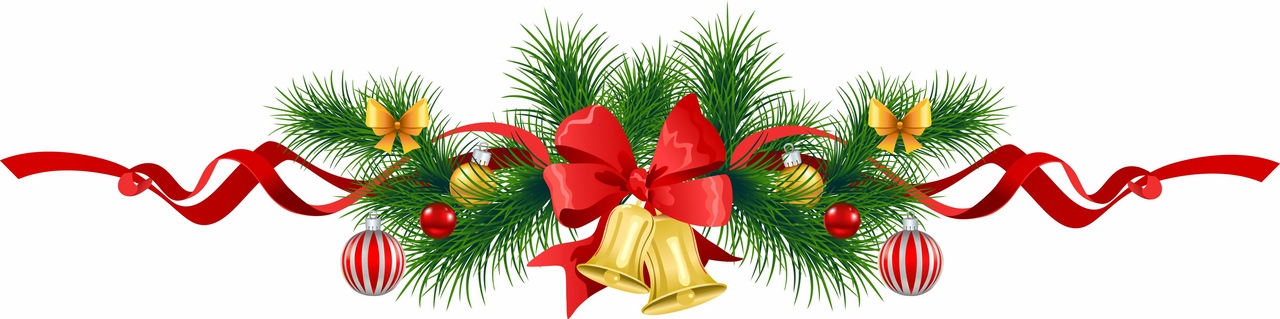 _______________________________________________________________________________     Балахтонские вести 	Учредитель: Балахтонский сельский Совет депутатов Козульского района 	Наш адрес: с. Балахтон ул. Советская 82В	Газета выходит один раз в два месяца 	Тираж  50  экземпляров	Ответственный за выпуск  Елена Арнольдовна ГардтНаименование должностиКоличество единицВыборные должностиВыборные должностиГлава сельсовета1Председатель сельского Совета депутатов1Муниципальные служащиеМуниципальные служащиеЗаместитель главы администрации сельсовета1НаименованиедолжностиРазмер денежного вознаграждения (руб в месяц)Размер денежного поощрения (руб в месяц)Глава сельсовета12 154,0012 154,00Председатель Совета депутатов10 128,0010 128,00Наименование должностиДолжностной оклад (руб. в месяц)Заместитель главы администрации сельсовета3 358,00Наименование должностиРазмер денежного поощрения, коэф.Заместитель главы администрации сельсовета2,3